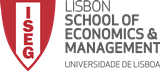 Critérios da Avaliação dos Temas e Respetiva PonderaçãoApresentação (6 valores)Conteúdo (adequado, organizado, lógico) – 25%Postura (mãos, posição, gestos, olhar) – 15%Linguagem (positiva, assertiva, coerente) – 15%Utilização de exemplos claros e adequados – 25%Resposta às perguntas da audiência – 20% Documento Escrito (14 valores)O documento deve ser apresentado segundo as “Regras para Apresentação de Trabalhos Escritos no ISEG/UTL”Clareza - 15%Estruturação do documento;Clareza e correção da utilização da língua (qualidade sintática e semântica).Rigor – 20%O documento deve ter capa, índice, índice de figuras e de tabelas e as páginas devem ser numeradas;Devem ser fornecidas referências bibliográficas, no formato adequado, como suporte das afirmações apresentadas;Deve ser apresentada, no final, uma bibliografia segundo as normas de Harvard.Abrangência – 15%Apresentação dos principais aspetos envolvidos na problemática tratada. Profundidade – 15%Nível de detalhe com que o tema é tratado.Análise Crítica – 20%Análise crítica dos aspetos apresentados.Exemplos – 15%Exemplo de aplicação, mesmo que seja retirado da bibliografia.